Hierbij bied ik u, mede namens mijn ambtgenoten voor Rechtsbescherming en van Medische Zorg, de nota naar aanleiding van het verslag inzake het bovenvermelde voorstel, aan.  De Minister van Justitie en Veiligheid,Ferd Grapperhaus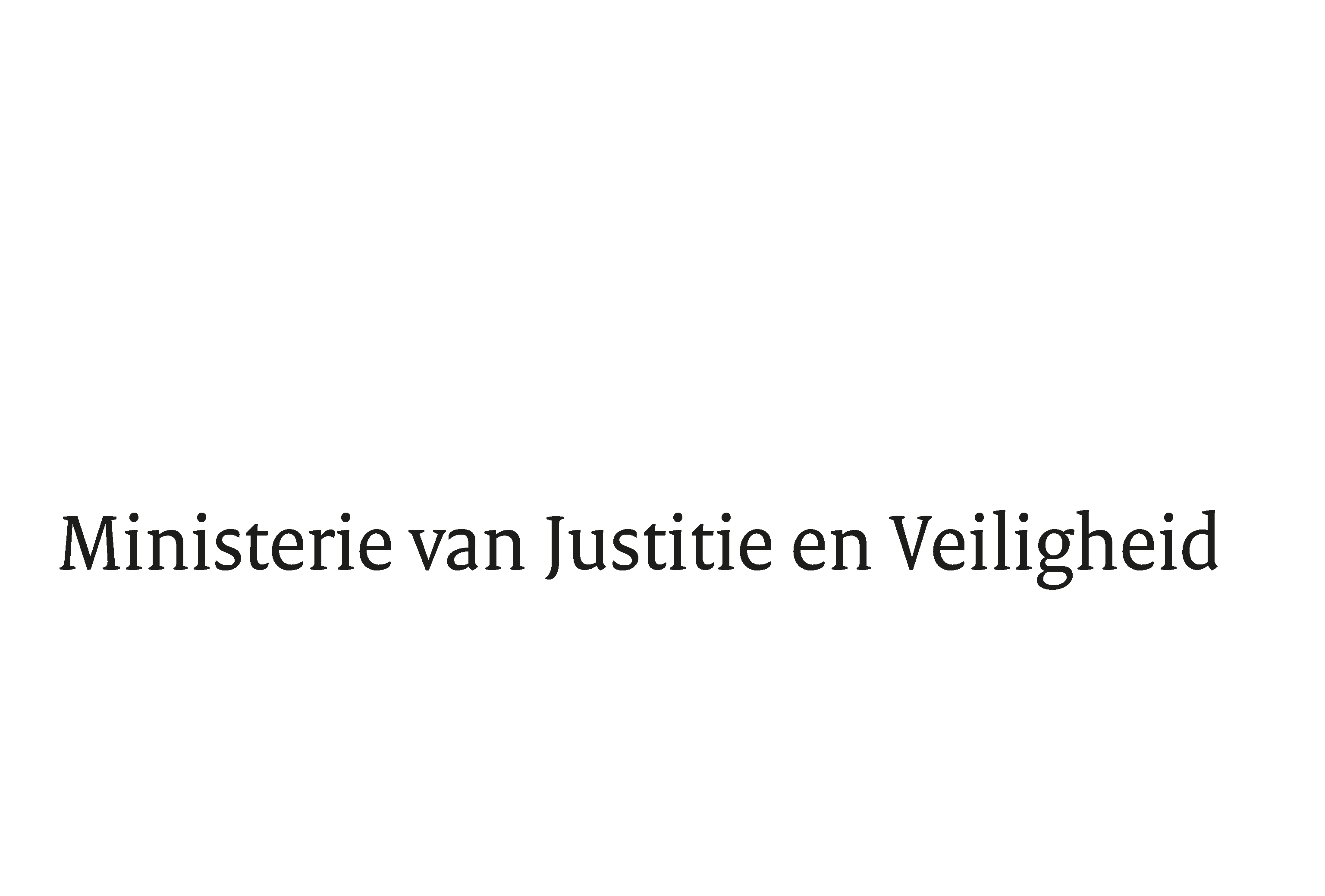 > Retouradres Postbus 20301 2500 EH  Den Haag> Retouradres Postbus 20301 2500 EH  Den HaagAan de Voorzitter van de Tweede Kamer der Staten-GeneraalPostbus 20018 2500 EA  DEN HAAGAan de Voorzitter van de Tweede Kamer der Staten-GeneraalPostbus 20018 2500 EA  DEN HAAGDatum18 december 2020OnderwerpVoorstel van wet versterking strafrechtelijke aanpak ondermijnende criminaliteit (35564)Directie Wetgeving en Juridische ZakenSector Straf-en Sanctierecht Turfmarkt 1472511 DP  Den HaagPostbus 203012500 EH  Den Haagwww.rijksoverheid.nl/jenvOns kenmerk3119854Bij beantwoording de datum en ons kenmerk vermelden. Wilt u slechts één zaak in uw brief behandelen.